Supplementary material Survey (English version)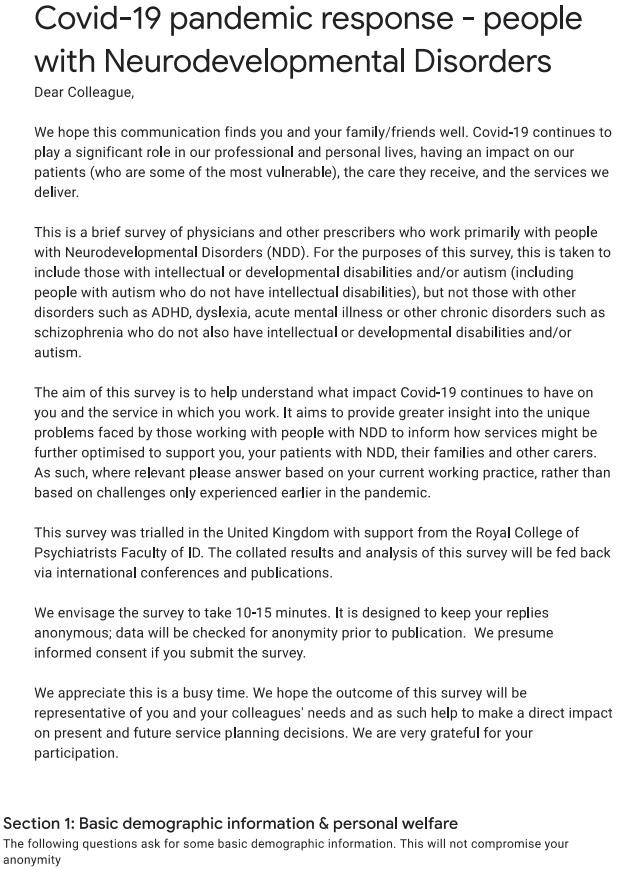 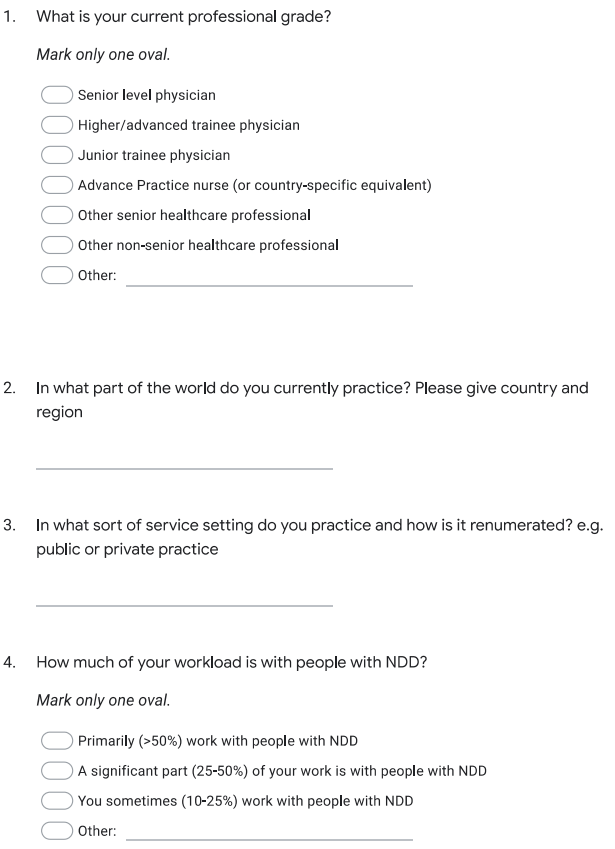 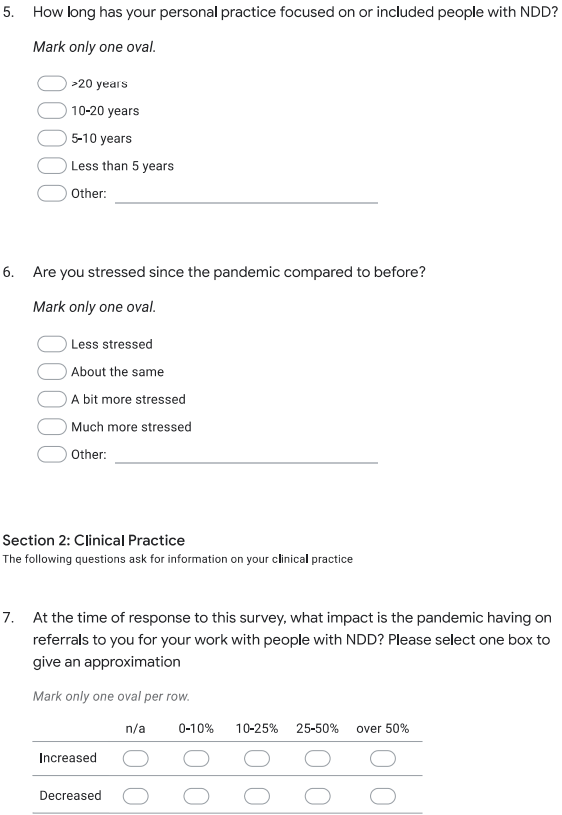 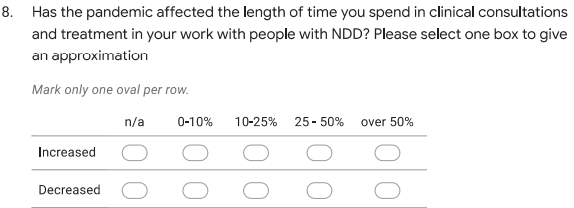 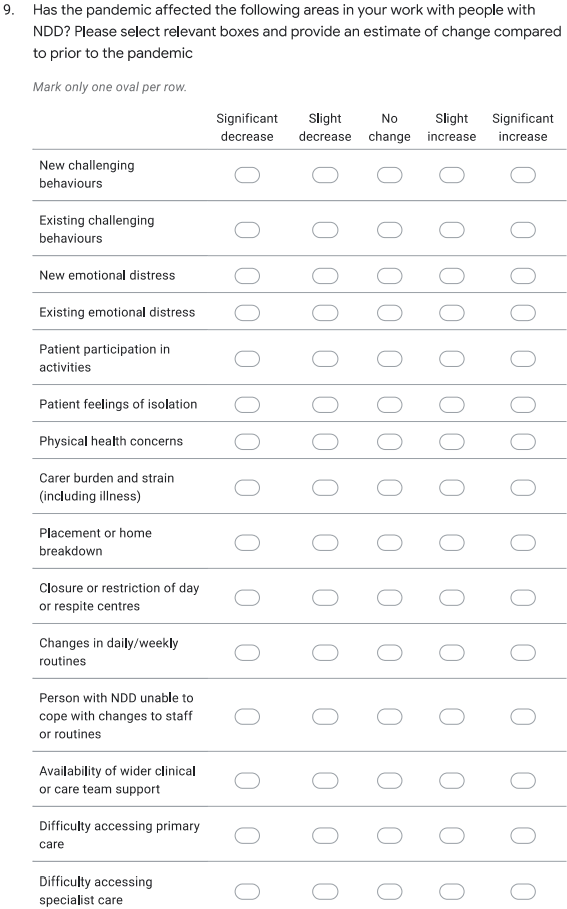 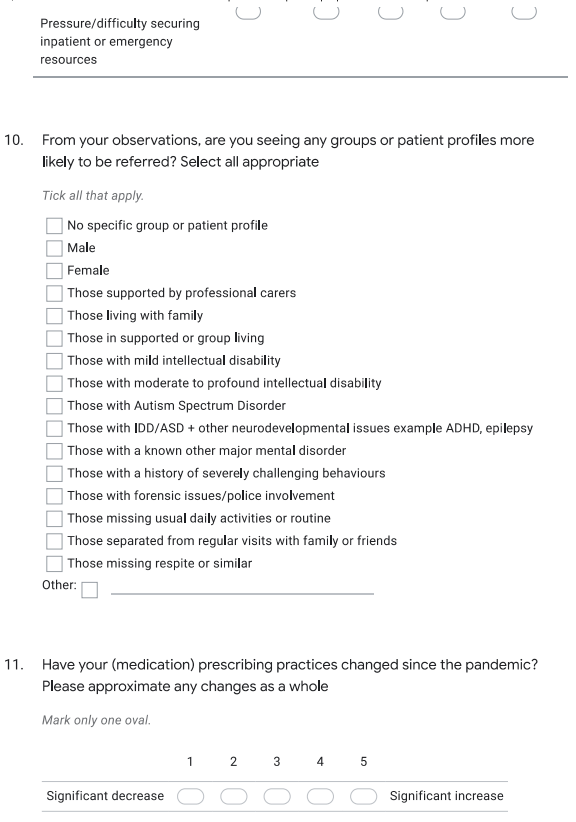 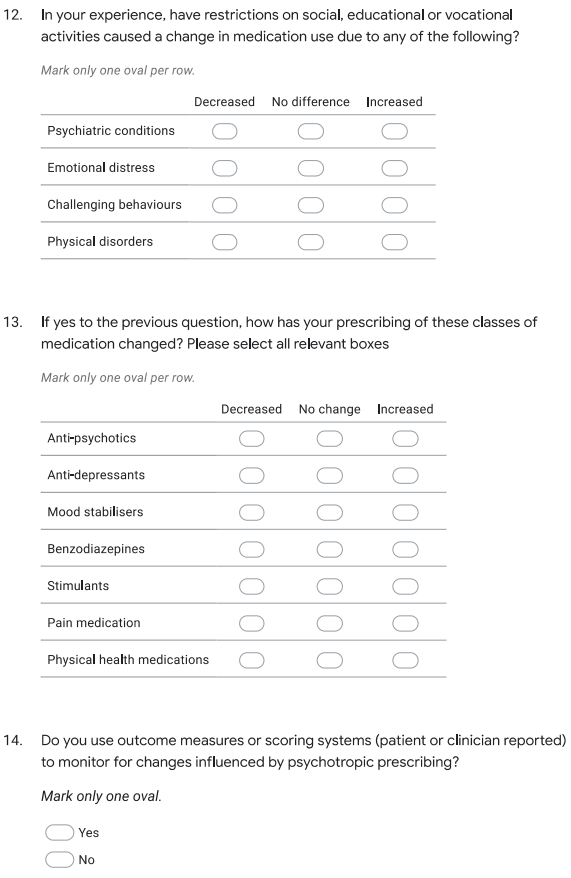 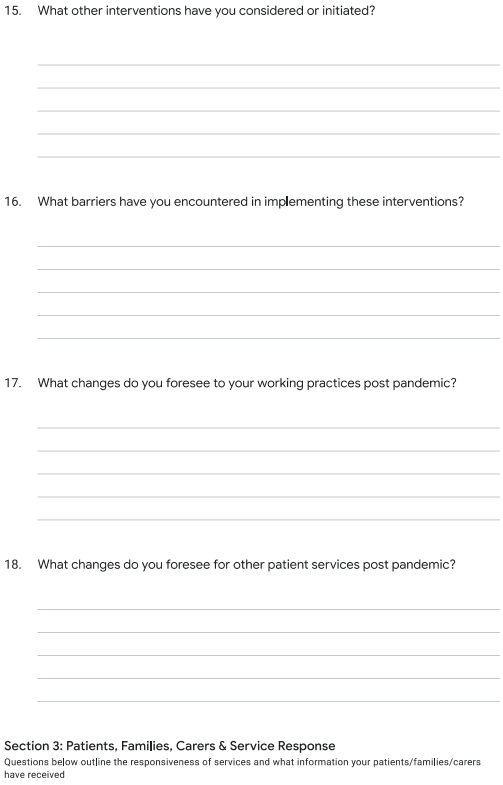 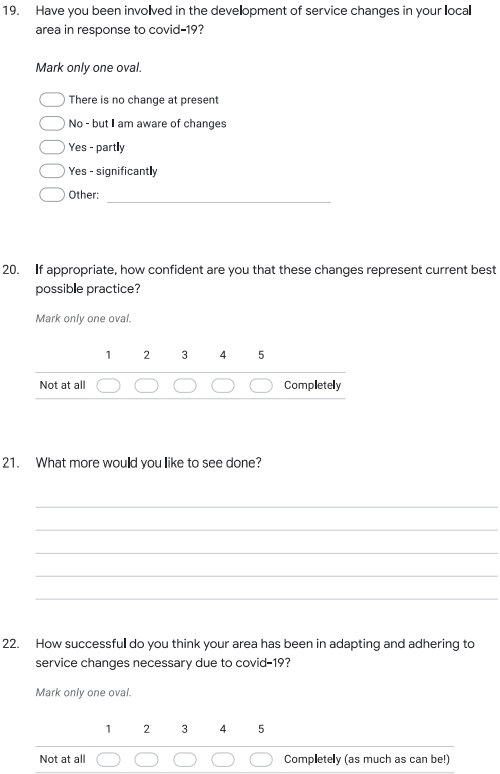 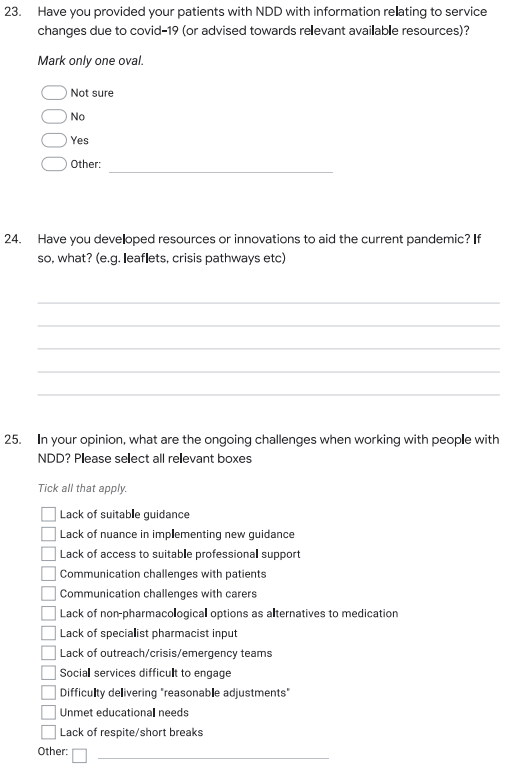 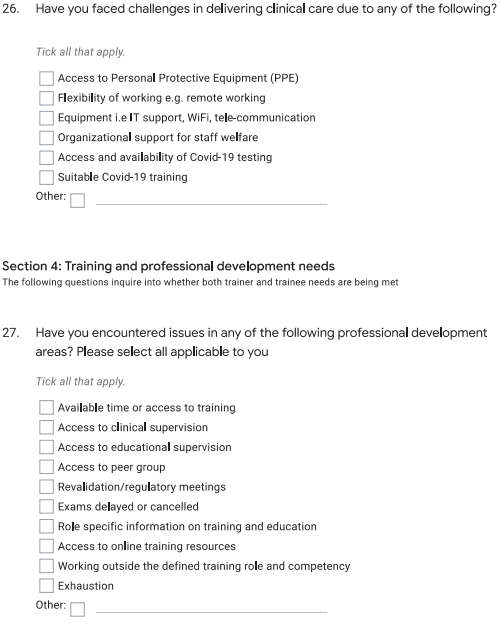 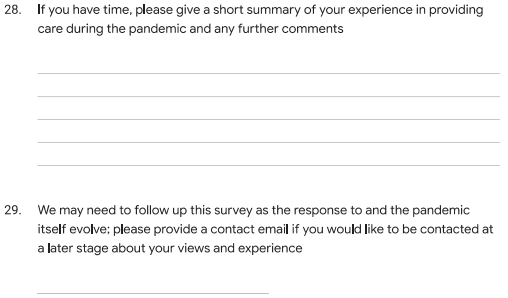 